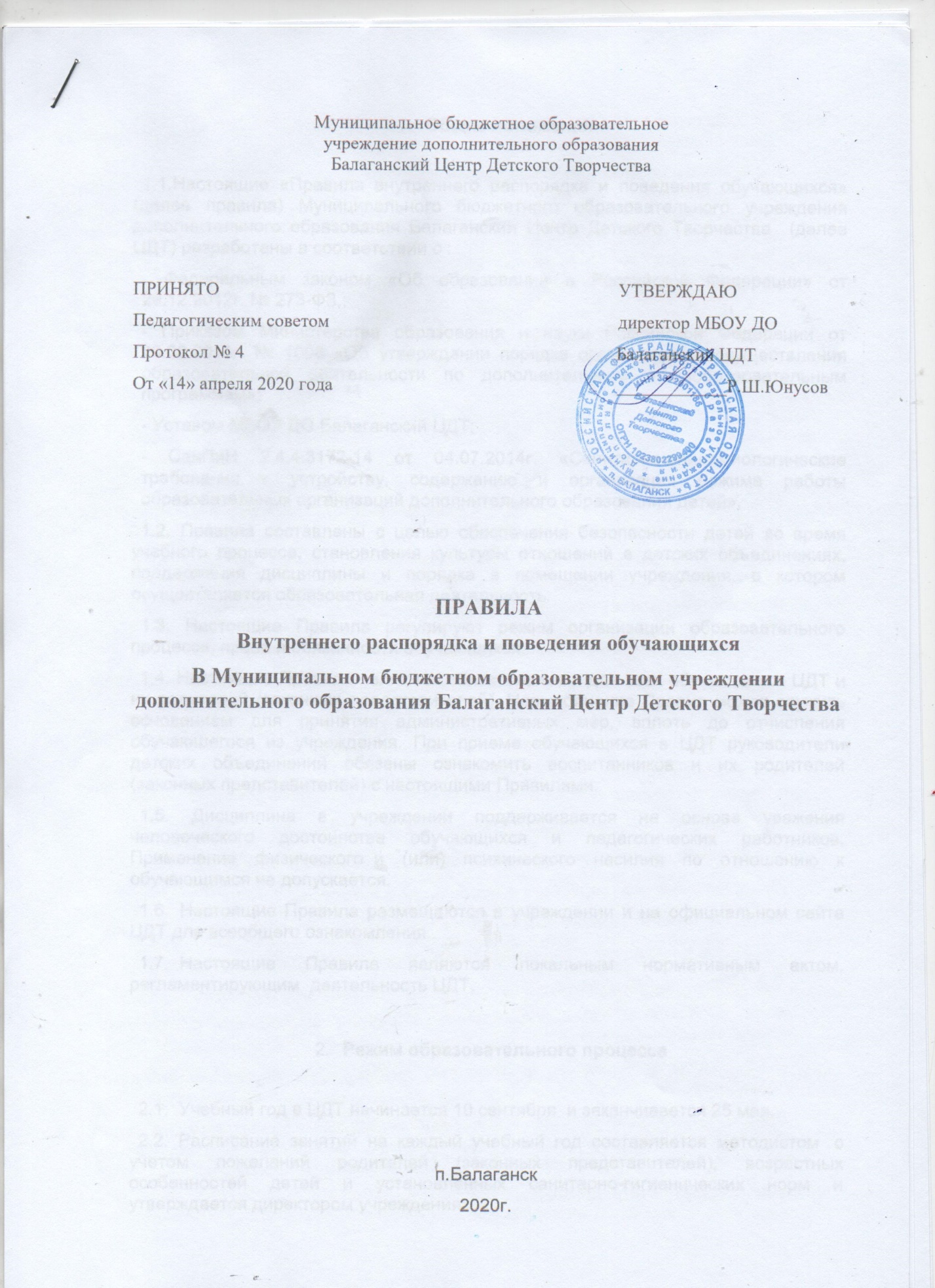                                                    1.Общие положения1.1.Настоящие «Правила внутреннего распорядка и поведения обучающихся» (далее правила) Муниципального бюджетного образовательного учреждения дополнительного образования Балаганский Центр Детского Творчества  (далее ЦДТ) разработаны в соответствии с :- Федеральным законом «Об образовании в Российской Федерации» от 29.12.2012г. № 273-ФЗ,; - Приказом Министерства образования и науки Российской Федерации от 29.08.2013г. № 1008 «Об утверждении порядка организации и осуществления образовательной деятельности по дополнительным общеобразовательным программам»; - Уставом МБОУ ДО Балаганский ЦДТ; - СанПиН 2.4.4.3172-14 от 04.07.2014г. «Санитарно-эпидемиологические требования к устройству, содержанию и организации режима работы образовательных организаций дополнительного образования детей».1.2. Правила составлены с целью обеспечения безопасности детей во время учебного процесса, становления культуры отношений в детских объединениях, поддержания дисциплины и порядка в помещении учреждения, в котором осуществляется образовательная деятельность.1.3. Настоящие Правила регулируют режим организации образовательного процесса, права и обязанности обучающихся.1.4. Настоящие Правила являются обязательными для всех обучающихся ЦДТ и их родителей (законных представителей). Невыполнение Правил может служить основанием для принятия административных мер, вплоть до отчисления обучающегося из учреждения. При приеме обучающихся в ЦДТ руководители детских объединений обязаны ознакомить воспитанников и их родителей (законных представителей) с настоящими Правилами.1.5. Дисциплина в учреждении поддерживается на основе уважения человеческого достоинства обучающихся и педагогических работников. Применение физического  и (или) психического насилия по отношению к обучающимся не допускается.1.6.  Настоящие Правила размещаются в учреждении и на официальном сайте ЦДТ для всеобщего ознакомления.1.7.  Настоящие Правила являются локальным нормативным актом, регламентирующим  деятельность ЦДТ.Режим образовательного процесса2.1.  Учебный год в ЦДТ начинается 10 сентября  и заканчивается 25 мая.2.2. Расписание занятий на каждый учебный год составляется методистом  с учетом пожеланий родителей (законных представителей), возрастных особенностей детей и установленных санитарно-гигиенических норм и утверждается директором учреждения.2.3. Занятия детей в учреждении проводятся каждый день, включая воскресные дни и каникулы (кроме летних).2.4. Число занятий по направленностям в неделю и продолжительность занятий в соответствии с СанПиН 2.4.4.3172-14 от 04.07.2014г. «Санитарно-эпидемиологические требования к устройству, содержанию и организации режима работы образовательных организаций дополнительного образования детей»  составляет для детей дошкольного возраста 35 минут, для детей школьного возраста 40 минут с 15-минутным перерывом между ними.2.5. Численный состав учебной группы определен согласно письму Минобрнауки Российской Федерации от 19.10.2006г. № 06-1616 (не менее 15 воспитанников для первого года обучения, не менее 12 человек – для дошкольников).Участники образовательного процесса3.1. Участниками образовательного процесса в учреждении являются дети в возрасте от 5 до 18 лет, педагогические работники учреждения и родители (законные представители) детей.3.2. Обучающиеся учреждения имеют право:3.2.1. На получение бесплатного дополнительного образования в соответствии с государственными образовательными требованиями.3.2.2. На свободное выражение собственных взглядов и суждений.3.2.3. На бесплатное пользование библиотечно-информационными ресурсами Учреждения.3.2.4. На уважение человеческого достоинства, свободу совести и информации, свободное выражение собственных взглядов и убеждений.3.2.5. На свободное посещение мероприятий, не предусмотренных учебным планом.3.2.6. На занятия в нескольких детских объединениях, и на их смену.3.2.7. На защиту от всех форм физического и психического насилия.3.2.8. На развитие творческих способностей и интересов.3.2.9. На удовлетворение потребностей в эмоционально-личностном общении.3.2.10. На иные права, предусмотренные законодательством.3.3. Обучающийся обязан:3.3.1. Соблюдать Устав Учреждения, «Правила внутреннего распорядка и поведения обучающихся».3.3.2. Уважать честь и достоинство других обучающихся и работников Учреждения.3.3.3. Добросовестно осваивать образовательную программу,  посещать предусмотренные учебным планом занятия, выполнять задания, данные педагогом в рамках образовательной- общеразвивающей программы.3.3.4. Сдавать контрольные нормативы согласно учебной программе.3.3.5. Заботиться о сохранении и укреплении своего здоровья, стремиться к нравственному, духовному и физическому развитию и самосовершенствованию.3.3.6. Немедленно информировать педагогического работника, ответственного за осуществление мероприятия, о каждом несчастном случае, произошедшим с ним или очевидцем которого он стал.3.3.7. Соблюдать режим, принятый в ЦДТ.3.3.8. Иметь опрятный и ухоженный внешний вид.3.3.9. Своевременно проходить ежегодный медицинский осмотр, если таковой требуется.3.3.10. Выполнять требования работников Учреждения по соблюдению правил внутреннего распорядка.3.3.11. Вести здоровый образ жизни.  3.3.12. Бережно относиться к имуществу ЦДТ (за вред, причиненный несовершеннолетним, не достигшим 14 лет, отвечают родители (законные представители), несовершеннолетние в возрасте от 14 до 18 лет самостоятельно несут ответственность за причиненный вред на общих основаниях. В случае, когда  у несовершеннолетнего в возрасте от 14 до 18 лет нет доходов или иного имущества, достаточного для возмещения вреда, вред должен быть возмещен полностью или в недостающей части его родителями (законными представителями),  3.3.13. Соблюдать правила и нормы безопасности труда, противопожарной безопасности, санитарии и гигиены. 3.3.14. Придерживаться общепринятых правил культуры поведения, труда и отдыха. 3.3.15. Соблюдать правила внутреннего распорядка ЦДТ. 3.3.16. Овладевать знаниями, навыками, умениями в процессе обучения. 3.3.17. Поддерживать и развивать традиции ЦДТ. 3.3.18. Уважать честь и достоинство других обучающихся и работников. 3.3.19. Быть дисциплинированным, соблюдать правила для обучающихся. 3.4. Родители (законные представители) имеют право: 3.4.1. Выбирать направление деятельности ребенка. 3.4.2. Защищать законные права и интересы свои и своих детей. 3.4.3. Вносить предложения по улучшению работы с детьми. 3.4.4. Участвовать в работе объединений совместно с детьми без включения в основной состав при наличии условий и согласия руководителя объединения. 3.4.5. Создавать необходимые условия для получения ребенком дополнительного образования.3.4.6. На уважительное отношение к личности ребенка.3.4.7. На иные права, предусмотренные законодательством.3.5. Родители (законные представители) обязаны:3.5.1. Выполнять Устав Учреждения в части, касающейся их прав и обязанностей.3.5.2. Поддерживать постоянную связь с педагогами, оказывать им содействие в реализации уставных целей.3.5.3. Создавать необходимые условия для получения детьми дополнительного образования.3.5.4. Обеспечивать систематическое посещение занятий детьми.3.5.5. Нести материальную ответственность за ущерб, причиненный их детьми имуществу ЦДТ в соответствии с действующим законодательством.3.6. Педагогические работники имеют право:3.6.1. На самостоятельный выбор и использование методики обучения и воспитания, учебных пособий и материалов, методов оценки знаний, умений обучающихся.3.6.2. На повышение квалификации в учреждениях системы переподготовки и повышения квалификации в высших профессиональных образовательных учреждениях.3.6.3. На аттестацию на добровольной основе на соответствующую квалификационную категорию в соответствии с законодательством Российской Федерации.3.6.4. На получение заработной платы за выполнение функциональных обязанностей и работ, дополнительную оплату согласно дополнительному соглашению на выполнение других обязанностей и работ; за исключением руководителя учреждения, порядок дополнительных выплат которому регулируется заключенным договором и законодательством.3.6.5. На ежегодный основной оплачиваемый отпуск.3.6.6. На получение пенсии за выслугу лет и иные меры социальной поддержки в порядке, установленном законодательством Российской Федерации.3.6.7. На защиту своей профессиональной чести и достоинства.3.6.8. На иные права, предусмотренные законодательством.3.7. Педагогические работники обязаны:3.7.1. Реализовывать в полном объеме дополнительные образовательные - общеразвивающие программы в соответствии с учебным планом.3.7.2. Обеспечивать безопасное проведение образовательного процесса.3.7.3. Организовывать изучение обучающимися, воспитанниками правил по охране труда, правил дорожного движения, поведения в быту, на воде и т.д.3.7.4. Осуществлять контроль за соблюдением правил (инструкций) по охране труда.3.7.5. Быть примером достойного поведения.3.7.6. Соблюдать и защищать права и свободы обучающихся, уважать права родителей (законных представителей).3.7.7. Сотрудничать с семьей по вопросам воспитания и обучения ребенка.3.7.8. Бережно относиться к имуществу учреждения.3.7.9. Соблюдать Правила внутреннего трудового распорядка, выполнять требования Устава Учреждения и условий трудового договора.3.8. К педагогической деятельности допускаются лица, имеющие образовательный ценз, который определяется федеральным законом «Об образовании в Российской Федерации» от 29.12.2012г. № 273-ФЗ, Уставом МБОУ ДО Балаганский ЦДТ.3.9. К педагогической деятельности не допускаются лица:3.9.1. Лишённые права заниматься педагогической деятельностью в соответствии с вступившим в законную силу приговором суда.3.9.2. Имеющие или имевшие судимость, подвергающиеся или подвергавшиеся уголовному преследованию (за исключением лиц, уголовное преследование в отношении которых прекращено по реабилитирующим основаниям) за преступления против жизни и здоровья, свободы, чести и достоинства личности (за исключением незаконного помещения в психиатрический стационар, клеветы и оскорбления), половой неприкосновенности и половой свободы личности, против семьи и несовершеннолетних, здоровья населения и общественной нравственности, а также против общественной безопасности.3.9.3. Имеющие неснятую или непогашенную судимость за умышленные тяжкие и особо тяжкие преступления.3.9.4. Признанные недееспособными в установленном федеральным законом порядке.3.9.5. Имеющие заболевания, предусмотренные перечнем, утверждаемым федеральным органом исполнительной власти, осуществляющим функции по выработке государственной политики и нормативно-правовому регулированию в области здравоохранения.Правила поведения в учреждении4.1. Форма одежды обучающихся ЦДТ – свободная. Обучающиеся должны быть опрятны и следить за своим внешним видом.4.2. Обучающиеся обязаны соблюдать правила личной и общественной гигиены, соблюдать и поддерживать чистоту в помещениях.4.3. Обучающиеся должны оказывать уважение взрослым, быть внимательными к окружающим, уважительно относиться к товарищам, заботиться о младших, здороваться с работниками и посетителями учреждения.4.4. Обучающиеся должны приходить на занятия не позднее, чем за 15 минут до начала.4.5. На занятиях необходимо иметь принадлежности для участия в образовательном процессе, форму для специализированных занятий.4.6. Обучающиеся обязаны строго соблюдать правила безопасности при выполнении практических работ.4.7. Обучающиеся должны использовать компьютеры, технические средства обучения строго по назначению и с разрешения педагога.4.8. Обучающиеся должны выходить после окончания занятий из учебного помещения для отдыха. Во время перемены запрещается кричать, шуметь, бегать, играть в игры, которые могут привести к травмам и порче имущества.Поощрение и ответственность5.1. Дисциплина в ЦДТ поддерживается на основе уважения человеческого достоинства обучающихся, педагогов. Применение физического и психологического насилия по отношению к обучающимся не допускается.5.2. За высокие результаты и достигнутые успехи в обучении, в творчестве, за активную социально-значимую деятельность в детском объединении, за победу в  конкурсах, соревнованиях к обучающимся могут применяться следующие виды поощрения: объявление благодарности, награждение Дипломом.5.3. Меры поощрения применяются администрацией ЦДТ совместно или по согласованию с педагогом д/о. 5.4. Факты нарушений учебной дисциплины и правил поведения могут быть рассмотрены на собрании детского объединения, на заседании педагогического совета учреждения в присутствии обучающегося и его родителей (законных представителей).